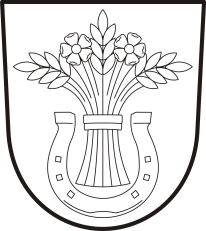 Obec KvítkoviceKvítkovice 54								373 84   p. Dubné							Bankovní spojení: č. účtu 41827231 / 0100  Komerční banka a.s.Kvítkovice, dne 26.4. 2017V E Ř E J N Á   V Y H L Á Š KAmístní poplatky, rekreační objektyVážení spoluobčané, majitelé rekreačních objektů,na základě platného Zákona České národní rady o místních poplatcích č. 565/1990 Sb. a platných vyhlášek obce Kvítkovice, Obecně závazná vyhláška č. 1/2013, o místních poplatcích a Obecně závazná vyhláška č. 2/2013, o místním poplatku za provoz systému shromažďování, sběru, přepravy, třídění, využívání a odstraňování komunálních odpadů, vydáváobecní úřad Kvítkovice předpis pro platbu místních poplatků pro poplatníkaza rekreační objekt 500,- Kč, pro zdaňovací období 2017.Poplatek prosím uhraďte do 30.6.2017 na běžný účet obce Kvítkovice,číslo účtu 41827231/ 0100, vedený u Komerční banky a.s.,jako VS uvádějte evidenční číslo Vašeho rekreačního objektu.Starosta								Účetní obce KvítkoviceIng. Aleš Zatloukal							Lenka Kočerová+420 725 574 792							+420 724 181 756starosta@kvitkovice.cz						ucetni@kvitkovice.czhttp://www.kvitkovice.cz/ 